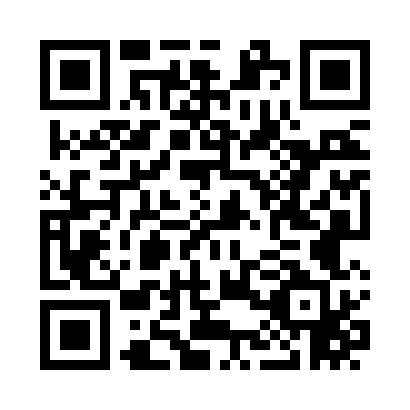 Prayer times for Penfield Center, New York, USAMon 1 Jul 2024 - Wed 31 Jul 2024High Latitude Method: Angle Based RulePrayer Calculation Method: Islamic Society of North AmericaAsar Calculation Method: ShafiPrayer times provided by https://www.salahtimes.comDateDayFajrSunriseDhuhrAsrMaghribIsha1Mon3:475:341:145:198:5310:402Tue3:485:351:145:198:5310:403Wed3:495:351:145:198:5310:394Thu3:495:361:145:198:5210:395Fri3:505:371:145:198:5210:386Sat3:515:371:155:198:5210:377Sun3:525:381:155:198:5110:378Mon3:535:391:155:198:5110:369Tue3:555:391:155:198:5110:3510Wed3:565:401:155:198:5010:3411Thu3:575:411:155:198:4910:3312Fri3:585:421:155:198:4910:3213Sat3:595:431:165:198:4810:3114Sun4:015:431:165:198:4810:3015Mon4:025:441:165:198:4710:2916Tue4:035:451:165:198:4610:2817Wed4:045:461:165:188:4610:2718Thu4:065:471:165:188:4510:2619Fri4:075:481:165:188:4410:2420Sat4:095:491:165:188:4310:2321Sun4:105:501:165:188:4210:2222Mon4:115:511:165:178:4110:2023Tue4:135:521:165:178:4010:1924Wed4:145:531:165:178:3910:1725Thu4:165:541:165:178:3810:1626Fri4:175:551:165:168:3710:1427Sat4:195:561:165:168:3610:1328Sun4:205:571:165:168:3510:1129Mon4:225:581:165:158:3410:1030Tue4:235:591:165:158:3310:0831Wed4:256:001:165:148:3210:06